Осенняя сказка.Цели.           1. Обобщить знания учащихся о предметах и красках осени.           2. Воспитывать желание вести здоровый образ жизни. 3. Познакомить с правилами питания.           4. Воспитывать бережное отношение к природе.           5. Развивать творческие способности, фантазию.           6. Сплачивать детский и родительский коллективы.Оборудование.Плакаты «Витамины», «Уборка хлеба», осенние листья, фотографии детей , презентация «Времена года», аудиозапись музыки Чайковского «Времена года», песен «Осенняя»,Ход праздникаПрезентация «Осень» под музыку Чайковского «Времена года».Ведущий. Незаметно пролетело лето,         Наступила осень золотая,         Журавли курлычат в небе где-то,          В вышине над нами пролетая.Рыжая осень устроила бал,Пышный, нарядный, цветной карнавал:В жёлтом берёзы, в пурпурном осины,Алые бусы на ветках рябины.         Ели и сосны в наряде зелёном,         Ивы серебряны, в золоте клёны.         Осень ковёр расстелила из мхов,         В нем разноцветные шляпки грибов.Чтобы в садах было ярко и пышноюГруши развесила, яблоки, вишни.Дождик на струнах вам песни сыграет,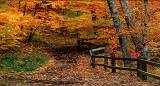 Осень на бал всех детей приглашает.Песня «Осенняя».Унылая пора! Очей очарованье!Приятна мне твоя прощальная краса – Люблю я пышное природы увяданье.                                             А.С.ПушкинНаша осень, правда, золотая. Как её иначе назову?Листья, потихоньку облетая, устилают золотом траву.Стало вдруг светлее вдвое,Двор, как в солнечных лучах.Это платье  золотое у берёзы на плечах.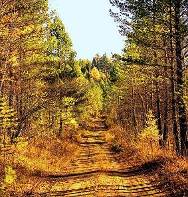 Утром мы во двор идём. Листья сыплются дождём.Под ногами шелестят, и летят, летят, летят.Тихо, тихо в лесу, 
только листья шуршат.
Это осень идёт по Земле.
Красит лес и луга, пожелтела трава,
Золотыми становятся листья.Каждый листик золотой- маленькое солнышко.Соберу в корзинку я, положу на донышко.Сохраню я листики. Осень продолжается.Долго дома у меня осень  не кончается. 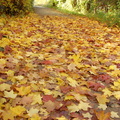 Меж редеющих верхушек 
Показалась синева.
Зашумела у опушек 
Ярко – жёлтая листва.Пролетают паутинки с паучками в серединке,И высоко от земли пролетели журавли.   Е. Трутнева. Стаи птиц улетают 
Прочь за синее море,
Все деревья блистают 
В разноцветном убореХодит осень по дорожке, 
Промочила в лужах ножки, 
Льют дожди, и нет просвета,
Затерялось где – то лето.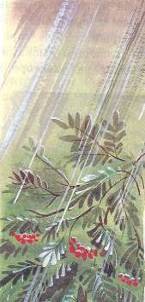 Поутру вчера дождь в стёкла окон стучал,
Над землёю туман облаками вставал.
В полдень дождь перестал, и, что белый пушок,
На осеннюю грязь начал падать снежок.
И. НикитинУбран хлеб. И тише стало. Жарко дышат закрома.Поле спит. Оно устало. Приближается зима.Над селом дымки плывут. Пироги в домах пекут.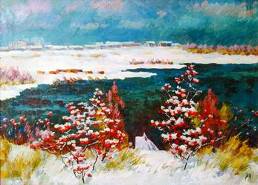 Заходите не стесняйтесь, добрым хлебом угощайтесь.Ученица (в русском национальном костюме).Солнышко то спрячется за тучей,То раскинет жёлтые лучи.И сидит поджаристый, пахучий,С золотистой коркой хлеб в печи.         Вот он, хлебушко, душистый,         С хрупкой корочкой витой.         Вот он тёплый золотистый,         Словно солнцем налитой.В каждый дом, на каждый столОн пожаловал, пришёл.В нём здоровье наше, сила,В нём чудесное тепло.Сколько рук его растило,Сохраняло, берегло.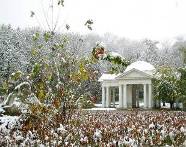           Ведь не сразу стали зёрна           Хлебом тем, что на столе.          Люди долго и упорно          Потрудились на земле.Ведущий. Золотистый колосок, кто расти тебе помог?Ученица (в шапочке, украшенной колосками)Тёплый ветер, майский гром, солнце в небе голубом.А ещё людские руки, что в труде не знали скуки.Мне не стать без них таким: сильным, рослым, золотым!Ведущая. Ребята, давайте отведаем этот румяный каравай!Сценка «встреча с доктором Айболитом».Выбегает Злючка-грязючкаЯ на праздник к вам пришла и микробы принесла.А микробы страшные, страшные, страшные,Вредины ужасные, ужасные, ужасные.Покажите свои руки! Есть ли среди вас мои подруги!Ведущий. Среди наших детей нет замарашек!Злючка. Это мы сейчас увидим. (проверяет руки у детей)Говорят, что от микробов все болезни.Это чушь и ерунда!А самое опасное на свете-Мыло, полотенце и вода!Ведущий. Злючка – грязючка, а к нам на праздник пришёл, отгадай кто?Лечит маленьких детей, лечит птичек и зверей,Сквозь очки свои глядит добрый доктор (Айболит).Айболит.Я добрый доктор Айболит.Если что-то заболит, времени зря не теряйте,Свою боль мне доверяйте.Сейчас я осмотр проведу, и чем смогу – помогу.Ручки слабые, ножки тоже…Так-ак, на что ж это похоже?Ну-ка, рот открой пошире:Раз, и два, и три, четыре.Зубы все пока на месте.Ведущий. Садитесь, гости, и давайте для наших детей проведём испытание.Приветствуем всех, кто время нашёл,На праздник здоровья пришёл!Всегда мы здоровы, с зарядкой дружны,Нам спорт с физкультурой Как воздух нужны.     Посмотрите пластику- чудную гимнастику!     Гибкость, точность, красота у мальчишек не спроста!    Много сил пришлось вложить,   Прежде, чем таким вот быть.Физкультминутка под музыку.Ведущий. А сейчас полезные советы вам дадут наши дети.Чтоб прогнать тоску и лень, Подниматься каждый день нужно ровно в семь часов.Отворив окна засов,Сделать лёгкую зарядку и убрать свою кроватку!Душ принять и завтрак съесть, А потом за парту сесть.         Но запомните, ребята, очень важно это знать:        Идя в школу, на дороге вы не вздумайте играть!         Опасайтесь вы машин, их коварных чёрных шин. На занятиях сиди тихо и всё слушай.За учителем следи, навостривши уши.После школы отдыхай,Но только не валяйся.Дома маме помогай, гуляй, закаляйся!       Пообедав, можно сесть выполнять задание.       Всё в порядке, если есть воля и старание.       Соблюдаем мы всегда строго распорядок дня.       В час положенный ложимся, в час положенный встаём.       Нам болезни нипочём. Сценка с мальчиком - лентяем(Выходит мальчик с гримасой на лице.)Ой-ой-ой! Я такой больной!Передо мной всё закружилось,В голове всё помутилось.Ведущий. У тебя ужасный видДоктор, доктор, помогите!Вы больного осмотрите.Злючка-грязючка.Надо дать ему таблетки! В нос закапать из пипетки!Надо выпить порошок! Антибиотиков мешок!Надо дать ему микстуры! Освободить от физкультуры!Айболит. Нет, Грязючка, в этом вы совершенно не правы!Ваши знания видны, но таблетки тут вредны!Организм молодой – сам он справится с бедой.Ученик. Чаю с мёдом ты попей, иль с вареньем из малины,Или с соком из рябины.У природы есть секрет,Как быть здоровым много лет.Солнце, воздух и вода помогают нам всегда!      И за дело принимайся.      У тебя болезней нет!      Дам тебе такой совет:     Спортом больше занимайся, к докторам не обращайся.Ты к занятиям готов?Мальчик. Ни мороз мне не страшен, ни жара.Удивляются даже доктора.Почему я не болею, почему я здоровееВсех мальчишек нашего двора?         Потому что утром рано          Заниматься мне гимнастикой не лень.         Потому что водою из-под крана          Обливаюсь я каждый день.Сценка с Карлсоном.Входит Карлсон с 3 - литровой банкой варенья.Ещё ложечку одну… ой! Ушла она ко дну.А! Залезу просто так - я руками есть мастак!(Карлсон лезет в банку рукой и облизывает пальцы)Пообедал я отлично этим джемом земляничнымТретью банку съел с утра. А теперь лететь пора…(Нажимает на кнопку, но мотор не заводится. Карлсон  хватается одной рукой за голову, другой за живот.)Мама! Что ж такое творится!Ведущий. Здравствуй, Карлсон!Карлсон. Привет…Ведущий. Что грустишь ты? Дай ответ…Карлсон. Я объелся варенья! А ещё было печенье.Торт и множество конфет.Очень вкусным был обед.А теперь мотор заглох…Ох, зачем я ел пирог?Ведущий. Где же ты сегодня был? Карлсон. Слон обедать пригласил.Отказать ему не смог.Ох, зачем я съел пирог?Айболит.. Ребята, мера нужна и в еде,Чтоб не случиться нежданной беде.Нужно питаться в назначенный часВ день понемногу, но несколько раз.Этот закон соблюдайте всегда, И станет полезной ваша еда!Надо ещё про калории знать,Чтоб за день их не перебирать!В питании тоже важен режим,Тогда от болезней мы убежим!Плюшки, конфеты, печенье, тортыВ малых количествах детям нужны.Запомни, Карлсон, простой наш совет:Здоровье одно, а второго нет!Карлсон. Спасибо, ребята! Теперь буду знать И строго питанья режим соблюдать.Девочка. В нашей школе все танцуют, а ещё поют, рисуют,Лепят, строят,  изучают- ничего не упускают!Но здоровье выше всех – нам оно даёт успех!И в учёбе и в труде с физкультурой мы везде!Песня.Айболит. Ребята, а знаете ли вы, что ещё нужно для здоровья?  Фрукты и овощи содержат витамины, необходимые для здоровья и роста вашего организма? Слово «витамин» образовано от латинского слова,  которое в переводе означает «жизнь».Выходят витамины А, В, С, Загадывают загадки.А где спрятаны витамины? Отгадайте.Сидит девица в темнице, а коса на улице. Морковь.Сидит дед, в шубу одет.          Кто его раздевает, тот слёзы проливает. Лук. Щёки розовы, нос белый, в темноте сижу день целый.А рубашка зелена, вся на солнышке она. Редис.На грядке длинный и зелёный,           А в кадке тёмный и солёный. Огурец.На сучках висят шары, посинели от жары. Сливы.          Как на нашей грядке выросли загадки –           Сочные да крупные, Вот такие круглые.         Летом зеленеют, к осени краснеют. Помидоры.Витамин А. я витамин А это витамин роста. Ещё он помогает нашим глазам сохранять зрение. Найти его можно в молоке, моркови, зелёном луке.       Помни истину простую-      Лучше видит только тот,     Кто жуёт морковь сырую     Или сок морковный пьёт.Витамин С. Я прячусь в чесноке, капусте, луке, в других овощах, фруктах и ягодах.            Во саду ли, в огороде вы меня всегда найдёте.            А кто летом в лес пойдёт, тот в корзине принесёт.Витамин В. Я сохраняю вам зубы. Без меня зубы человека становятся мягкими и хрупкими. Меня можно найти в молоке, рыбе, твороге.Айболит. А сейчас, дорогие гости , я вас угощу яблоками, чтобы вы всегда были крепкими и здоровыми.Злючка – грязючка. Доктор, доктор, дайте и мне яблоко!Айболит. А ты поняла, что нужно делать, чтобы быть здоровой?Злючка – грязючка. Да, да нужно не лениться и делать зарядку каждое утро, мыть руки перед едой и есть больше овощей и фруктов. А руки я уже вымыла. Вот посмотри.Айболит. Умница, тогда возьми самое красивое яблоко!Злючка – грязючка. Берет яблоко.Мойте руки смылом, мылом белым,Пропадут микробы навсегда.Защищают тело, телоСолнце, воздух и вода.Айболит. А сейчас игра. На кастрюлях 3 цветов, вырезанных из картона, написаны  названия блюд, которые надо приготовить, используя продукты своего списка. Борщ. Капуста, картофель, лук, морковь, крупа, мясо, свёкла, горох, банан, курага, творогВинегрет. Капуста, картофель, лук, морковь, крупа, мясо, свёкла, сыр, рыба, солёный огурец.Компот. крупа, мясо, свёкла, сыр, яблоки, изюм, арбуз, курага, урюк, банан, чернослив.Убрать лишнее.А сейчас родители продемонстрирую свои очень полезные блюда из овощей и фруктовАйболит. Желаю успехов, желаю удачи,Легко отдыхать и трудиться с отдачей.Чтоб радость в судьбе твоей чаще встречалась,Чтоб всё выходило и всё получалось.Праздник заканчивается чаепитием с караваем.